Contrôle de formationa.4 Exécuter le traitement thermiqueÉvaluation personnelle de la compétence opérationnelle par la personne en formationMon opinion concernant mon savoir-faire de cette compétence opérationnelle 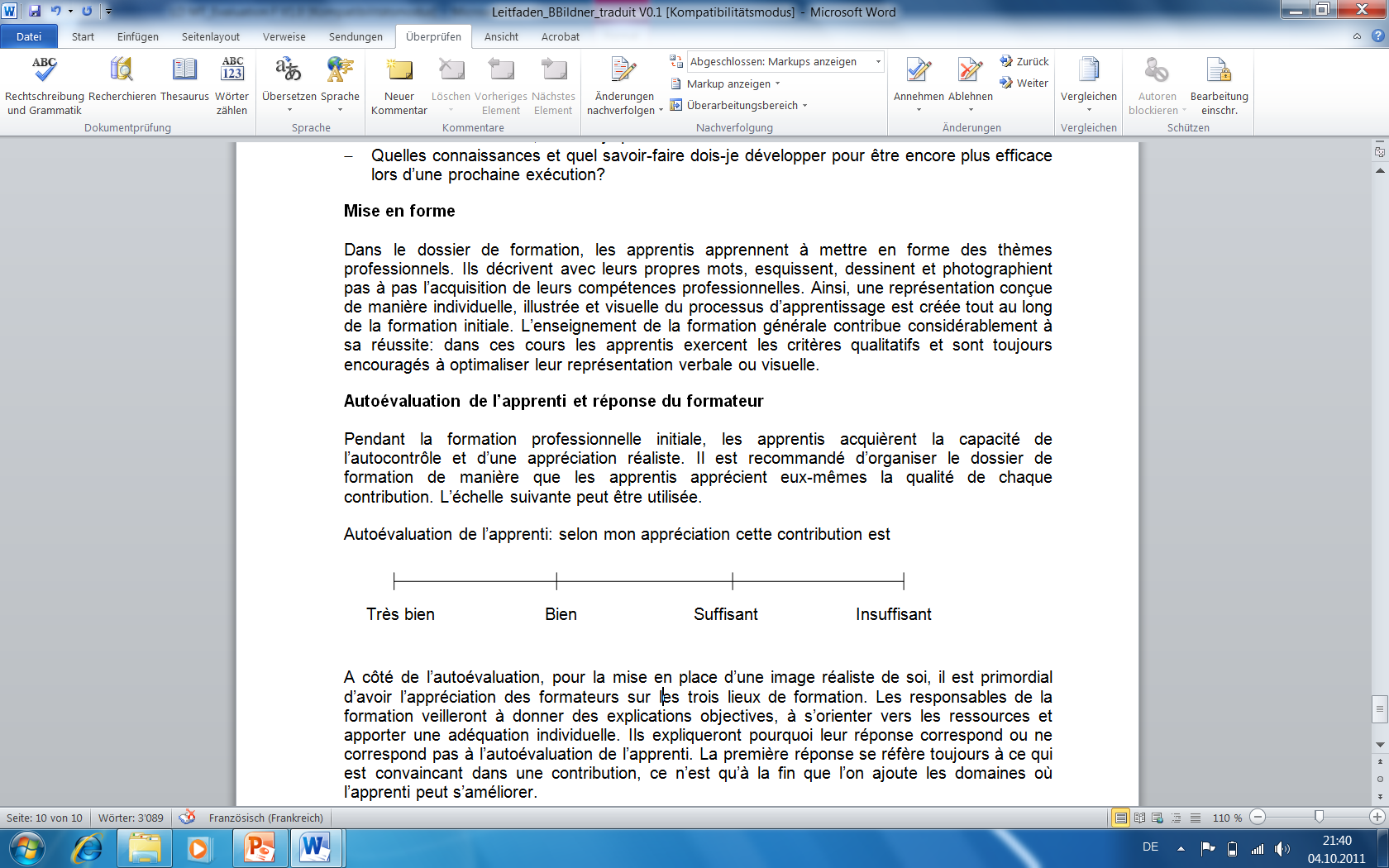 Arguments:Date:								Signature:Évaluation par la personne en formation et par la formatrice / le formateur en entrepriseÉvaluation du dossier de formationa.4: Exécuter le traitement thermiquePar la formatrice / par le formateur en entrepriseÉvaluation de la présentation du rapportRemarques:Évaluation de la partie technique du rapportRemarques:Ce rapport a été contrôlé le: 				Signature:Nom / prénomObjectifs évaluateurs en entrepriseObjectifs évaluateurs en entrepriseObjectifs évaluateurs en entrepriseObjectifs évaluateurs en entrepriseLes technologues du lait sont capables d’appliquer les différents traitements thermiques selon les instructions de l’exploitation. Ils connaissent l’importance centrale de la température et du temps et leurs effets sur les produits. Les technologues du lait sont capables d’appliquer les différents traitements thermiques selon les instructions de l’exploitation. Ils connaissent l’importance centrale de la température et du temps et leurs effets sur les produits. Évaluation des objectifs de formation A = Atteint / B = pas encore atteint Évaluation des objectifs de formation A = Atteint / B = pas encore atteint Les technologues du lait sont capables d’appliquer les différents traitements thermiques selon les instructions de l’exploitation. Ils connaissent l’importance centrale de la température et du temps et leurs effets sur les produits. Les technologues du lait sont capables d’appliquer les différents traitements thermiques selon les instructions de l’exploitation. Ils connaissent l’importance centrale de la température et du temps et leurs effets sur les produits. Évaluation des objectifs de formation A = Atteint / B = pas encore atteint Évaluation des objectifs de formation A = Atteint / B = pas encore atteint Les technologues du lait sont capables d’appliquer les différents traitements thermiques selon les instructions de l’exploitation. Ils connaissent l’importance centrale de la température et du temps et leurs effets sur les produits. Les technologues du lait sont capables d’appliquer les différents traitements thermiques selon les instructions de l’exploitation. Ils connaissent l’importance centrale de la température et du temps et leurs effets sur les produits. Évaluation des objectifs de formation A = Atteint / B = pas encore atteint Évaluation des objectifs de formation A = Atteint / B = pas encore atteint Les technologues du lait sont capables d’appliquer les différents traitements thermiques selon les instructions de l’exploitation. Ils connaissent l’importance centrale de la température et du temps et leurs effets sur les produits. Les technologues du lait sont capables d’appliquer les différents traitements thermiques selon les instructions de l’exploitation. Ils connaissent l’importance centrale de la température et du temps et leurs effets sur les produits. Évaluation des objectifs de formation A = Atteint / B = pas encore atteint Évaluation des objectifs de formation A = Atteint / B = pas encore atteint a.4.1 Je prépare l’installation de traitement thermique du lait selon les instructions de l’entreprise.a.4.1 Je prépare l’installation de traitement thermique du lait selon les instructions de l’entreprise.a.4.2 Je procède au traitement thermique du lait selon les instructions de l’entreprise.a.4.2 Je procède au traitement thermique du lait selon les instructions de l’entreprise.Je refroidis le lait et les produits laitiers selon les instructions de l’entreprise.Je refroidis le lait et les produits laitiers selon les instructions de l’entreprise.J’exécute les travaux de maintenance des installations de traitement thermique selon les instructions de l’entreprise.J’exécute les travaux de maintenance des installations de traitement thermique selon les instructions de l’entreprise.Mesures / Remarques (par ex : contrôles supplémentaires)Mesures / Remarques (par ex : contrôles supplémentaires)Date:                                                                                      Signature:Date:                                                                                      Signature:Date:                                                                                      Signature:Date:                                                                                      Signature:Nom / prénom